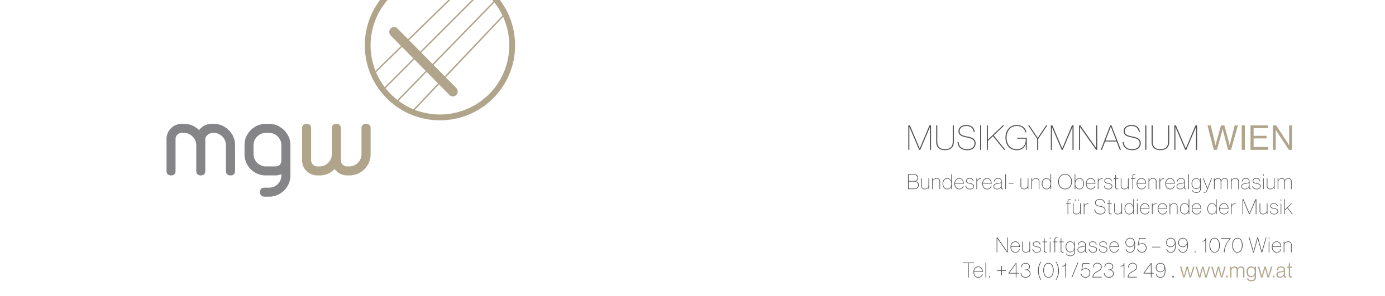 Freigegenständen und Unverbindliche Übungen 
im Schuljahr 2019/20UÜ Bildnerisches Gestalten - BIGKlasse 5. – 9. KlasseName d. Lehrers MMag. Petra GellTAG/Zeit geblocktTechnische Grundlagen der Zeichnung und MalereiNatur und KörperstudienMaltechnikenTechnische Grundlagen der Zeichnung und MalereiNatur und KörperstudienMaltechnikenUÜ Ballspiele – BSP1Klasse 1. -  2. KlassenName d. Lehrers Mag. Gabriela Desgeans TAG/Zeit Mittwoch 14.10-15.25In den Übungen werden technische Komponenten wie fangen, passen und dribbeln geübt, die Kondition und Koordination und Taktik verbessert und besonders auf die Stärkung des Teamgeistes Wert gelegt.In den Übungen werden technische Komponenten wie fangen, passen und dribbeln geübt, die Kondition und Koordination und Taktik verbessert und besonders auf die Stärkung des Teamgeistes Wert gelegt.UÜ Ballspiele – BSP2Klasse 3. + 4. KlassenName d. Lehrers Mag. Gabriela Desgeans TAG/Zeit Donnerstag 14.10-15.25In den Übungen werden technische Komponenten wie fangen, passen und dribbeln geübt, die Kondition und Koordination und Taktik verbessert und besonders auf die Stärkung des Teamgeistes Wert gelegt.In den Übungen werden technische Komponenten wie fangen, passen und dribbeln geübt, die Kondition und Koordination und Taktik verbessert und besonders auf die Stärkung des Teamgeistes Wert gelegt.UÜ Deutsch als Fremdsprache (DAZ)Klasse 1.-9. KlasseName d. Lehrers Mag. Ilse EigenbauerTAG/Zeit US: Mittwoch 14.10-15.00 (jede Woche)                  OS: Mittwoch 14.10-15.50 (14-tägig)Diese unverbindliche Übung soll dazu beitragen, SchülerInnen mit nichtdeutscher Muttersprache den Einstieg in das schulische Leben zu erleichtern. Ziel ist es, sie an die allgemeinen Anforderungen des Pflichtgegenstandes Deutsch heranzuführen. Es werden die wichtigsten Bereiche der deutschen Grundgrammatik durchgenommen bzw. zusätzlich zum regulären Unterricht geübt (z.B. Fälle, Präpositionen, Verben, Zeiten, Satzkonstruktionen). Ebenso wird großer Wert auf mündliche Kommunikation gelegt, die in einer Kleingruppe erfahrungsgemäß viel leichter fällt und für eine gelungene schulische Integration wesentlich ist. Diese Unverbindliche Übung kann aber nicht das außerschulische Erlernen der Sprache ersetzen. Nach den individuellen Bedürfnissen können die Stunden geteilt oder geblockt werden. Verpflichtend für alle außerordentlichen SchülerInnen mit nichtdeutscher Muttersprache!Diese unverbindliche Übung soll dazu beitragen, SchülerInnen mit nichtdeutscher Muttersprache den Einstieg in das schulische Leben zu erleichtern. Ziel ist es, sie an die allgemeinen Anforderungen des Pflichtgegenstandes Deutsch heranzuführen. Es werden die wichtigsten Bereiche der deutschen Grundgrammatik durchgenommen bzw. zusätzlich zum regulären Unterricht geübt (z.B. Fälle, Präpositionen, Verben, Zeiten, Satzkonstruktionen). Ebenso wird großer Wert auf mündliche Kommunikation gelegt, die in einer Kleingruppe erfahrungsgemäß viel leichter fällt und für eine gelungene schulische Integration wesentlich ist. Diese Unverbindliche Übung kann aber nicht das außerschulische Erlernen der Sprache ersetzen. Nach den individuellen Bedürfnissen können die Stunden geteilt oder geblockt werden. Verpflichtend für alle außerordentlichen SchülerInnen mit nichtdeutscher Muttersprache!UÜ Darstellendes Spiel Unterstufe – DSP 1Klasse 1. – 4. KlasseName d. Lehrers Mag. Caroline MuckenhuberTAG/Zeit Montag, 14:10 – 15:50Der Spaß am Theater, das gemeinsame Arbeiten und die Möglichkeit, die eigene Vorstellungskraft einsetzen zu können, bilden den Schwerpunkt unserer Theaterarbeit. Der Einsatz und die Wirkung von theatralischen Mitteln, wie Körper, Mimik, Raum, Requisiten, Kostüm und Bühnenbild dienen dabei als Basis. Alleine oder in der Gruppe lernen wir somit unterschiedliche Aspekte der Theaterarbeit kennen, von einfachen Auflockerungsübungen bis hin zu Elementen des Improvisationstheaters. Je nach Interesse/ Bereitschaft der Gruppe sind auch wieder kleine Theaterproduktionen geplant. Der Spaß am Theater, das gemeinsame Arbeiten und die Möglichkeit, die eigene Vorstellungskraft einsetzen zu können, bilden den Schwerpunkt unserer Theaterarbeit. Der Einsatz und die Wirkung von theatralischen Mitteln, wie Körper, Mimik, Raum, Requisiten, Kostüm und Bühnenbild dienen dabei als Basis. Alleine oder in der Gruppe lernen wir somit unterschiedliche Aspekte der Theaterarbeit kennen, von einfachen Auflockerungsübungen bis hin zu Elementen des Improvisationstheaters. Je nach Interesse/ Bereitschaft der Gruppe sind auch wieder kleine Theaterproduktionen geplant. UÜ Kompetenztraining Englisch (B2)Klasse 5. – 9. KlasseName d. Lehrers: Mag. Ilse Eigenbauer ELIT 1TAG/Zeit: Dienstag, 14.10 – 15.25Name d. Lehrers: Mag. Mag. Dr. Kerstin Lux ELIT 2TAG/Zeit: Mittwoch, 14.10 – 15.25Diese unverbindliche Übung soll die SchülerInnen mit allen Aufgabenstellungen der neuen schriftlichen und mündlichen Reifeprüfung  vertraut machen bzw. ein intensives Training der z.T. sehr unterschiedlich angelegten Formate ermöglichen. Einerseits werden alle vier Kompetenzbereiche der schriftlichen Matura (Hören, Lesen, Schreiben, Sprachverwendung im Kontext) geübt, andererseits wird auch speziell auf die Förderung der mündlichen Kommunikation (Sprechfertigkeit) großer Wert gelegt. Zu diesem Zweck werden regelmäßig konkrete Prüfungssituationen durchgespielt und eingehend reflektiert bzw. bearbeitet.Diese unverbindliche Übung soll die SchülerInnen mit allen Aufgabenstellungen der neuen schriftlichen und mündlichen Reifeprüfung  vertraut machen bzw. ein intensives Training der z.T. sehr unterschiedlich angelegten Formate ermöglichen. Einerseits werden alle vier Kompetenzbereiche der schriftlichen Matura (Hören, Lesen, Schreiben, Sprachverwendung im Kontext) geübt, andererseits wird auch speziell auf die Förderung der mündlichen Kommunikation (Sprechfertigkeit) großer Wert gelegt. Zu diesem Zweck werden regelmäßig konkrete Prüfungssituationen durchgespielt und eingehend reflektiert bzw. bearbeitet.UÜ GeoGebra - GEOGKlasse MaturaklasseName d. Lehrers Mag. Susanna KAINZTAG/Zeit Dienstag oder Freitag 14.10 – 15.50 (je nach Stundenplan)Anhand von „alten“ Maturaaufgaben werden Lösungsmöglichkeiten mit Hilfe von Geogebra erarbeitet und die Arbeitsabläufe und Einsatzmöglichkeiten gefestigtAnhand von „alten“ Maturaaufgaben werden Lösungsmöglichkeiten mit Hilfe von Geogebra erarbeitet und die Arbeitsabläufe und Einsatzmöglichkeiten gefestigtUÜ Gehörbildungstraining für Maturanten - GBUKlasse Maturaklassen bzw. Schüler, die eine Aufnahmeprüfung im gleichen Jahr planen Name d,. Lehrers MMag. Andreas PixnerTAG/Zeit geblockt (1 Stunde/Woche)Gezieltes Gehörstraining zur Vorbereitung der theoretischen Aufnahmeprüfung diverser Studien (Instrumental, IGP, ME usw.) an die Musikuniversität bzw. Privatuniversität. Dabei wird speziell auf die Anforderungen der diversen Aufnahmeprüfungen eingegangen. Gezieltes Gehörstraining zur Vorbereitung der theoretischen Aufnahmeprüfung diverser Studien (Instrumental, IGP, ME usw.) an die Musikuniversität bzw. Privatuniversität. Dabei wird speziell auf die Anforderungen der diversen Aufnahmeprüfungen eingegangen. UÜ Einführung in die Jazz Harmonielehre - HLKlasse 5. bis 9. KlassenName d. Lehrers Mag. Roman HauserTAG/Zeit Mittwoch, 14.10-15.50 Kennenlernen der spezifischen harmonischen Strukturen im Bereich der Jazz- und Popularmusik.Die Theorieeinheiten werden geblockt in der Schule abgehalten. Ergänzend finden abendliche Lehrausgänge zu diversen Konzerten statt. Kennenlernen der spezifischen harmonischen Strukturen im Bereich der Jazz- und Popularmusik.Die Theorieeinheiten werden geblockt in der Schule abgehalten. Ergänzend finden abendliche Lehrausgänge zu diversen Konzerten statt. UÜ Italienisch - ITKlasse 5. bis 9. KlassenName d. Lehrers Mag. Elke KohlerTAG/Zeit Dienstag und Donnerstag 14.10-15.25Spaß an italienischer Musik, Oper, gutem Essen und dolce vita? Wir erlernen auf kommunikative und spielerische Art grundlegende sprachliche Fähigkeiten, die uns die italienische Lebensweise und Kultur näherbringen. Dienstag Nachmittag für 1. Lernjahr, Donnerstag Nachmittag für Fortgeschrittene.Spaß an italienischer Musik, Oper, gutem Essen und dolce vita? Wir erlernen auf kommunikative und spielerische Art grundlegende sprachliche Fähigkeiten, die uns die italienische Lebensweise und Kultur näherbringen. Dienstag Nachmittag für 1. Lernjahr, Donnerstag Nachmittag für Fortgeschrittene.UÜ Jazz Dance - JAZZKlasse 5.-9.KlasseName d. Lehrers Mag.  Verena HörmannTAG/Zeit Fr 14:10 – 15:25 UhrNever miss a chance to dance!                                                                                                                                           Nach einem gemeinsamen Warm-Up, in dem wir Basic-Steps erarbeiten, lernen wir in einfachen Übungen Tanz-Grundtechniken zu aktuellen Hits und tanzbaren Beats. Anschließend widmen wir uns der nötigen Kraft und Beweglichkeit fürs Tanzen, bevor wir uns voller Power auf Choreografien mit coolen Moves, Jumps und Turns stürzen!                                                                                                                                                                                             Unser Motto lautet dabei: Spaß haben – warum sonst tanzen?!Never miss a chance to dance!                                                                                                                                           Nach einem gemeinsamen Warm-Up, in dem wir Basic-Steps erarbeiten, lernen wir in einfachen Übungen Tanz-Grundtechniken zu aktuellen Hits und tanzbaren Beats. Anschließend widmen wir uns der nötigen Kraft und Beweglichkeit fürs Tanzen, bevor wir uns voller Power auf Choreografien mit coolen Moves, Jumps und Turns stürzen!                                                                                                                                                                                             Unser Motto lautet dabei: Spaß haben – warum sonst tanzen?!UÜ Kino als Kunst: Filmästhetik und Vermittlung - KINOKlasse 6. - 9. KlasseName d. Lehrers Mag. Hermann HötzenederTAG/Zeit DI 14.10-15.50 UhrFür Cineasten und Filmliebhaber. Kino und Film als eigene Kunstform verstehen.Begeisterung fördern, filmästhetische Erfahrungen sammeln, Fragmente in Beziehung setzen sowie Schaffensprozesse analysieren (angelehnt an Alain Bergalas Theorien und die Bremer Schriften zur Filmvermittlung). Ergänzend finden abendliche Lehrausgänge zu Filmvorführungen statt.Für Cineasten und Filmliebhaber. Kino und Film als eigene Kunstform verstehen.Begeisterung fördern, filmästhetische Erfahrungen sammeln, Fragmente in Beziehung setzen sowie Schaffensprozesse analysieren (angelehnt an Alain Bergalas Theorien und die Bremer Schriften zur Filmvermittlung). Ergänzend finden abendliche Lehrausgänge zu Filmvorführungen statt.UÜ Kammermusik – KMKlasse 5.-9. KlasseName d. Lehrers Arbeiter-SalzerTAG/Zeit Dienstag 14:10-15:00Vom Duo zum Septett: Einstudierung von diversen Kammermusikwerken. Bitte als Ensemble anmelden!Vom Duo zum Septett: Einstudierung von diversen Kammermusikwerken. Bitte als Ensemble anmelden!UÜ Klavierpraktikum - KPAKlasse 5.-9 KlasseName d. Lehrers Arbeiter-SalzerTAG/Zeit Donnerstag 14:10-15:00Klavier für Schüler und Schülerinnen, die nicht Klavier spielen. Technik des Klavierspiels; Tonleiter, Kadenzen und Generalbassaufgaben am Klavier spielen. Erstes vierhändiges Musizieren am Klavier.Klavier für Schüler und Schülerinnen, die nicht Klavier spielen. Technik des Klavierspiels; Tonleiter, Kadenzen und Generalbassaufgaben am Klavier spielen. Erstes vierhändiges Musizieren am Klavier.UÜ Konflikttraining - KONKlasse 1.-8. KlasseName d. Lehrers Mag. Ilse EigenbauerTAG/Zeit Donnerstag 14.10-15.50Wer gut miteinander auskommen will, muss lernen, gut miteinander zu streiten – ohne dem oder der anderen weh zu tun. Und das ist gar nicht so einfach, aber trainierbar: Eigene (positive und negative) Gefühle zulassen und darüber reden können, über unterschiedliche Erfahrungen sprechen, kreativ und spielerisch mit schwierigen Situationen innerhalb und außerhalb der Schule umgehen lernen, gemeinsam nach Lösungen suchen usw. Das alles wollen wir in dieser Unverbindlichen Übung ausprobieren. 
Passend zu unseren Themen besuchen wir in regelmäßigen Abständen interessante Workshops und Veranstaltungen (z.B. Dialog im Dunkeln, Projekt „Kunst und Konflikt“ in der Albertina; Room-Escape-Game, Pantomime-Workshop im Theatermuseum, Museum der Illusionen). Mitzubringen sind Neugierde und die Bereitschaft sich auf ein „anderes Lernen“ einzulassen.Wer gut miteinander auskommen will, muss lernen, gut miteinander zu streiten – ohne dem oder der anderen weh zu tun. Und das ist gar nicht so einfach, aber trainierbar: Eigene (positive und negative) Gefühle zulassen und darüber reden können, über unterschiedliche Erfahrungen sprechen, kreativ und spielerisch mit schwierigen Situationen innerhalb und außerhalb der Schule umgehen lernen, gemeinsam nach Lösungen suchen usw. Das alles wollen wir in dieser Unverbindlichen Übung ausprobieren. 
Passend zu unseren Themen besuchen wir in regelmäßigen Abständen interessante Workshops und Veranstaltungen (z.B. Dialog im Dunkeln, Projekt „Kunst und Konflikt“ in der Albertina; Room-Escape-Game, Pantomime-Workshop im Theatermuseum, Museum der Illusionen). Mitzubringen sind Neugierde und die Bereitschaft sich auf ein „anderes Lernen“ einzulassen.FG/UÜ Kunst- und Architekturbetrachtung - KuAKlasse 5. – 9. KlasseName d. Lehrers MMag. Petra GellTAG/Zeit geblockt Ausstellungsbesuche - Betrachtung und Auseinandersetzung mit KunstwerkenGegenüberstellung architektonischer Klassiker und zeitgenössischer Beispiele sowie herausragender Um- und Zubauten in bestehende Strukturen Ausstellungsbesuche - Betrachtung und Auseinandersetzung mit KunstwerkenGegenüberstellung architektonischer Klassiker und zeitgenössischer Beispiele sowie herausragender Um- und Zubauten in bestehende Strukturen UÜ Lese- und Rechtschreibschwäche LRSKlasse 1. – 9. KlasseName d. Lehrers MMag. Lucia SchönleitnerTAG/Zeit  Mittwoch, 14.10-15 Uhr UstMittwoch, 14.10-15.50 Uhr Ost 14-tägigDie unverbindliche Übung ‚Lese- Rechtschreibschwäche‘ zielt darauf ab, Schwächen im Bereich der Lese- und Textkompetenz und insbesondere im Bereich der Rechtschreibung auszugleichen. Die unverbindliche Übung ‚Lese- Rechtschreibschwäche‘ zielt darauf ab, Schwächen im Bereich der Lese- und Textkompetenz und insbesondere im Bereich der Rechtschreibung auszugleichen. UÜ Medienkompetenz MEDKlasse OberstufeName d. Lehrers Mag. Caroline MuckenhuberTAG/Zeit  GeblocktRedaktionelle Arbeit am Jahresbericht: Erstellen eines inhaltlichen KonzeptsVerfassen von BeiträgenKorrektur und Bearbeitung „fremder“ ArtikelKonzeption eines LayoutsZusammenarbeit mit der Grafikerin Redaktionelle Arbeit am Jahresbericht: Erstellen eines inhaltlichen KonzeptsVerfassen von BeiträgenKorrektur und Bearbeitung „fremder“ ArtikelKonzeption eines LayoutsZusammenarbeit mit der Grafikerin UÜ Kompetenztraining Mathematik MKO 1Klasse MaturaklassenName d. Lehrers Mag. Maria BeckTAG/Zeit  Mo oder Fr nach Stundenplan,14-tägigÜben der kompetenzorientierten Aufgabenstellungen bei Schularbeiten und Matura (Teil 1- und Teil 2-Aufgaben), Vorbereitung für eventuelle KompensationsprüfungenÜben der kompetenzorientierten Aufgabenstellungen bei Schularbeiten und Matura (Teil 1- und Teil 2-Aufgaben), Vorbereitung für eventuelle KompensationsprüfungenUÜ Kompetenztraining Mathematik MKO 2Klasse 6+7.RG, 7+8.ORG - VormaturaklassenName d. Lehrers Mag. Maria BeckTAG/Zeit Mo oder Fr nach Stundenplan,14-tägigÜben der kompetenzorientierten Aufgabenstellungen bei Schularbeiten und Matura (Teil 1)Üben der kompetenzorientierten Aufgabenstellungen bei Schularbeiten und Matura (Teil 1)UÜ Popularmusik Ensemble (PEN)Klasse OberstufeName d. Lehrers Mag. Johannes KerschnerTAG/Zeit Montag/Freitag 14.10-15.50 UhrMusik der Stilbereiche Pop bis Jazz wird im Ensemble erarbeitet. Dabei sind natürlich typische Instrumente (Bass, Schlagzeug, Klavier, Gitarre, Blechbläser etc.) und SängerInnen gefragt, aber auch für untypische Instrumente (Violine, Flöte etc.) ist die Teilnahme je nach Besetzung möglich!Das erarbeitete Repertoire wird bei Auftritten, wie z.B. der Soireé, beim Schulball, am Tag der offenen Tür und nach Möglichkeit in einem Musikklub präsentiert. Wie in den letzten Jahren ist auch die musikalische Gestaltung des Schulballs ein großes Ziel. Musik der Stilbereiche Pop bis Jazz wird im Ensemble erarbeitet. Dabei sind natürlich typische Instrumente (Bass, Schlagzeug, Klavier, Gitarre, Blechbläser etc.) und SängerInnen gefragt, aber auch für untypische Instrumente (Violine, Flöte etc.) ist die Teilnahme je nach Besetzung möglich!Das erarbeitete Repertoire wird bei Auftritten, wie z.B. der Soireé, beim Schulball, am Tag der offenen Tür und nach Möglichkeit in einem Musikklub präsentiert. Wie in den letzten Jahren ist auch die musikalische Gestaltung des Schulballs ein großes Ziel. UÜ Projektmanagement - PMKlasse 6. – 9. Klasse Name d, Lehrers Mag. Verena HörmannTAG/Zeit geblocktLet’s get the party started? Von A wie Antrag bis Z wie Zahlungsbeleg? Du hast Lust, den Schulball des nächsten Schuljahres zu organisieren? Du möchtest gerne ins Ballkomitee und dich um eine oder mehrere der folgenden Aufgaben annehmen? 
Gestalten der Plakate, Karten und Deko, Organisation von Buffets (Elternsprechtag, Tag der offenen Tür und Soirée), Eintreiben von Sponsoren sowie Spenden für die Tombola, Vorbereitung der Tanzeinlagen, …ABLAUF
Drei Präsenztermine im Oktober 2019:
1. „Kick-Off“: Kennenlernen, Einteilung in Teams und besprechen der Arbeitsaufträge
2. Wahl des Mottos für den Ball 2020 und Ideenwerkstatt
3. „Budget und Sponsoring“: Einblicke in die Sponsoringarbeit, Vortrag von Mag. Nikolaus Straka (Geschäftsführer von Allegro Vivo)Die Weiterarbeit erfolgt in Blockterminen bzw. über Microsoft Teams (Einloggen im Browser oder über die Handy-App mittels Schulemail vorname.nachname@student.mgw.at sowie PC-Passwort)Let’s get the party started? Von A wie Antrag bis Z wie Zahlungsbeleg? Du hast Lust, den Schulball des nächsten Schuljahres zu organisieren? Du möchtest gerne ins Ballkomitee und dich um eine oder mehrere der folgenden Aufgaben annehmen? 
Gestalten der Plakate, Karten und Deko, Organisation von Buffets (Elternsprechtag, Tag der offenen Tür und Soirée), Eintreiben von Sponsoren sowie Spenden für die Tombola, Vorbereitung der Tanzeinlagen, …ABLAUF
Drei Präsenztermine im Oktober 2019:
1. „Kick-Off“: Kennenlernen, Einteilung in Teams und besprechen der Arbeitsaufträge
2. Wahl des Mottos für den Ball 2020 und Ideenwerkstatt
3. „Budget und Sponsoring“: Einblicke in die Sponsoringarbeit, Vortrag von Mag. Nikolaus Straka (Geschäftsführer von Allegro Vivo)Die Weiterarbeit erfolgt in Blockterminen bzw. über Microsoft Teams (Einloggen im Browser oder über die Handy-App mittels Schulemail vorname.nachname@student.mgw.at sowie PC-Passwort)UÜ Kulturelle Bildung - PBKlasse 5.-9.KlasseName d, Lehrers Mag. Elke Kohler, Mag. R. HauserTAG/Zeit geblocktGemeinsame Probenbesuche der Wiener Philharmoniker im Musikverein und Symphoniker sowie der Generalproben am Theater an der Wien. Gemeinsame Probenbesuche der Wiener Philharmoniker im Musikverein und Symphoniker sowie der Generalproben am Theater an der Wien. UÜ: Spanisch SPAKlasse: 5. – 9. KlasseName d, Lehrers Mag. Säemann PatriciaTAG/Zeit Dienstag + Mittwoch 14.10 – 15.25Die unverbindliche Übung Spanisch bietet einen Einblick in die Vielfältigkeit spanischer und lateinamerikanischer Sprache, Kultur und Literatur, wobei die Vermittlung grundlegender sprachlicher Fertigkeiten auf kommunikativ e und spielerische Art im Vordergrund steht. Musik ( singen ,tanzen, usw.), Lektüre, Theater – und Kinobesuche in Originalsprache sind Mittel, die dir den Zugang, aber auch das Verständnis der fremden Kulturen ermöglichen. Dabei soll auch die charakteristische Gastronomie nicht zu kurz kommen.Die unverbindliche Übung Spanisch bietet einen Einblick in die Vielfältigkeit spanischer und lateinamerikanischer Sprache, Kultur und Literatur, wobei die Vermittlung grundlegender sprachlicher Fertigkeiten auf kommunikativ e und spielerische Art im Vordergrund steht. Musik ( singen ,tanzen, usw.), Lektüre, Theater – und Kinobesuche in Originalsprache sind Mittel, die dir den Zugang, aber auch das Verständnis der fremden Kulturen ermöglichen. Dabei soll auch die charakteristische Gastronomie nicht zu kurz kommen.UÜ Yoga und Pilates - YOPIKlasse 5.- 9. KlassenName d, Lehrers Mag. Renate SeebergerTAG/Zeit Donnerstag 14.10 – 15.50Yoga ist eine jahrtausendalte auch für uns praktisch anwendbare Philosophie. Es gibt verschiedenste Yogastile und Ansätze. Aber gleich welche Yogatradition, alle haben das gleiche Ziel, den Menschen im Alltag zu unterstützen, ihm zu helfen durch Selbsterfahrung und Beobachtung loslassen zu lernen und Balance zu finden. Mit dem korrekten Üben von Yoga kann und soll der Weg der persönlichen physischen, psychischen, intellektuellen und spirituellen Entfaltung erlebbar werden.Pilates ist ein ganzheitliches Körpertraining, in dem vor allem die tief liegenden, kleinen und meist schwächeren Muskelgruppen angesprochen werden, die für eine korrekte und gesunde Körperhaltung sorgen sollen. Das Training umfasst Kraftübungen, Stretching und bewusste Atmung, dabei werden muskuläre Dysbalancen beseitigt. Angestrebt werden die Stärkung der Rumpfmuskulatur, die Verbesserung von Stabilität und Bewegungskoordination, die Anregung des Kreislaufs und eine erhöhte Körperwahrnehmung.Yoga ist eine jahrtausendalte auch für uns praktisch anwendbare Philosophie. Es gibt verschiedenste Yogastile und Ansätze. Aber gleich welche Yogatradition, alle haben das gleiche Ziel, den Menschen im Alltag zu unterstützen, ihm zu helfen durch Selbsterfahrung und Beobachtung loslassen zu lernen und Balance zu finden. Mit dem korrekten Üben von Yoga kann und soll der Weg der persönlichen physischen, psychischen, intellektuellen und spirituellen Entfaltung erlebbar werden.Pilates ist ein ganzheitliches Körpertraining, in dem vor allem die tief liegenden, kleinen und meist schwächeren Muskelgruppen angesprochen werden, die für eine korrekte und gesunde Körperhaltung sorgen sollen. Das Training umfasst Kraftübungen, Stretching und bewusste Atmung, dabei werden muskuläre Dysbalancen beseitigt. Angestrebt werden die Stärkung der Rumpfmuskulatur, die Verbesserung von Stabilität und Bewegungskoordination, die Anregung des Kreislaufs und eine erhöhte Körperwahrnehmung.FG Religion, katholischKlasse 1.-9. KlasseName d, Lehrers Der jeweilige Religionslehrer der Klasse TAG/Zeit  Im Rahmen des stundenplanmäßigen Religionsunterrichts1-2 Stunden gemäß der gesetzlichen Abhaltung des ReligionsunterrichtsDie SchülerInnen nehmen am Religionsunterricht ihrer jeweiligen Klasse teil. Lehrplangemäß gibt es grundlegende Informationen zur christlichen Religion, zu Weltreligionen, Diskussion ethischer Fragestellungen, historische Auseinandersetzung mit Religion und Christentum, Musik u. Religion, Gesprächsmöglichkeiten zu verschiedensten Lebensfragen…Die SchülerInnen nehmen am Religionsunterricht ihrer jeweiligen Klasse teil. Lehrplangemäß gibt es grundlegende Informationen zur christlichen Religion, zu Weltreligionen, Diskussion ethischer Fragestellungen, historische Auseinandersetzung mit Religion und Christentum, Musik u. Religion, Gesprächsmöglichkeiten zu verschiedensten Lebensfragen…